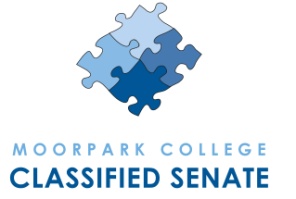 MOORPARK COLLEGE
Classified Senate
The objective of this organization shall be to address the non-bargaining concerns of the classified employees and in the spirit of participatory governance work with college management in the development and implementation of college goals and objectives to promote campus community involvement, personal development, and collegiality.MEETING NOTESThursday, March 13th, 2013 | 12:00pm-1:00pm FHSENATE OFFICERSOFFICER ATTENDGUESTDEPARTMENTPresidentLeanne ColvinXPamela YeagleyResearchVice PresidentGilbert DownsXPeggy KinneyBusiness ServicesSecretaryAshley ChelonisXValerie NicollCounselingTreasurerAllam ElhussiniFormer PresidentMaureen RauchfussAREA SENATORSSENATORATTENDCommunications / Administration / Fountain HallKathy McDonald RojasXLMC / Physical Science / Health Science CenterHolly RamseyApplied Arts / Campus Center / CDCMickey AguilarLLR / HSS / TechnologyLinda SandersAcademic Center / Gym / M&ODiane CostabilePerforming Arts / Music / EATMApril HuntXTOPICACTIONCALL TO ORDER/INTRODUCTIONSACTION ITEMSPUBLIC FORUM REPORTS/ PRESENTATIONSExecutive BoardPresident Vice President Treasurer Secretary Area RepresentativesCommunications/Administration/Fountain Hall Health Science Center/LMC/Physical Science Applied Arts/Campus Center/CDCLLR/HSS/Technology Academic Center/Gym/M&O Performing Arts/Music/EATM Participatory RepresentativesSEIU Updates Co-Curricular Education CAP Facilities & Technology CAP Professional DevelopmentFiscal Planning Safety and Wellness Committee DCAA and DCAS Committees / Task ForcesHoliday Luncheon (Maureen Rauchfuss)Fundraising Committee (Allam Elhussini)Sunshine Committee Bylaws Task Force Scholarship Committee NEW BUSINESS ADJOURNMENTMeeting adjourned at 1:00 pm.HANDOUTSMEETING CALENDAR 13/14Thursday after VCCCD Gov Board, 12-1 p.m., A-138MEETING NOTES | 2013 | 8/29, 9/12, 10/10, 11/14, 12/19 2014 |1/23, 2/13, 3/13, 4/10, 5/15MONTHLY BUDGET OUTLINE | 8/29/13 – distributed2014 | 